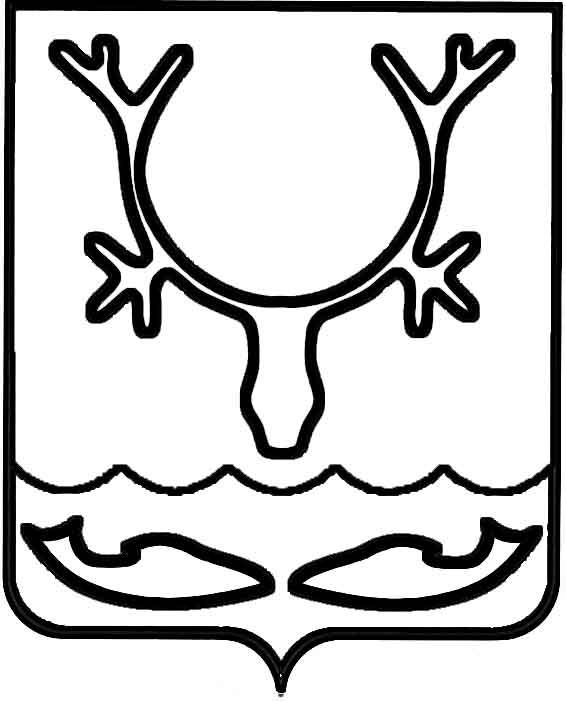 Администрация МО "Городской округ "Город Нарьян-Мар"ПОСТАНОВЛЕНИЕот “____” __________________ № ____________		г. Нарьян-МарВ соответствии со статьей 78 Бюджетного кодекса Российской Федерации, статьями 30, 31 Федерального закона от 26.10.2002 № 127-ФЗ "О несостоятельности (банкротстве)", Федеральным законом от 14.11.2002 № 161-ФЗ "О государственных и муниципальных унитарных предприятиях", статьей 18 Устава муниципального образования "Городской округ "Город Нарьян-Мар" Администрация муниципального образования "Городской округ "Город Нарьян-Мар"П О С Т А Н О В Л Я Е Т:1.	Внести в Порядок предоставления субсидии муниципальным унитарным предприятиям в виде финансовой помощи в целях восстановления их платежеспособности, утвержденный постановлением Администрации МО "Городской округ "Город Нарьян-Мар" от 29.04.2015 № 535, изменение, исключив пункт 4.2.	Настоящее постановление вступает в силу со дня его принятия и подлежит официальному опубликованию.0206.2015681О внесении изменения в Порядок предоставления субсидии муниципальным унитарным предприятиям в виде финансовой помощи в целях восстановления их платежеспособностиИ.о. главы МО "Городской округ "Город Нарьян-Мар" А.Б.Бебенин